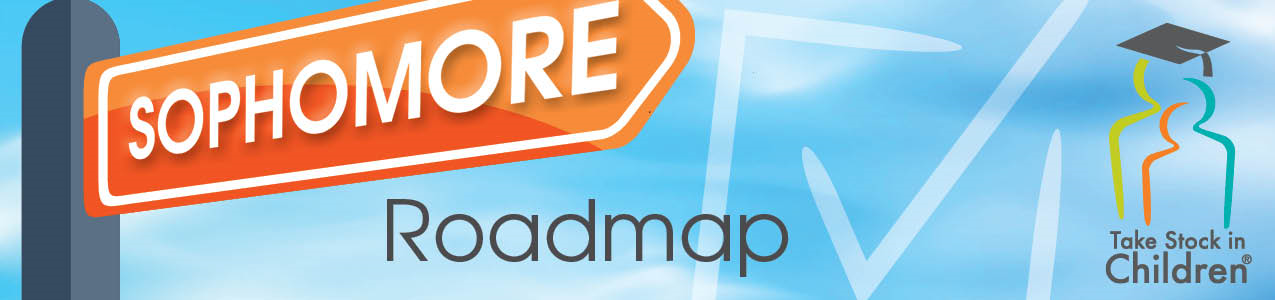 Name:  	 ________________________________________  Guidance Counselor: __________________________College Success Coach:  _____Mrs. Pat Lancaster___       	Contact Phone: (352)344-0855	Cell or Text: (352)422-2348 	Email:  plancaster@tsic.org	Website:  www.takestockcitrus.org1st SemesterWhat dates did you meet with your College Success Coach in Semester 1:   Date: __________________________  Maintain “Active” status according to the Take Stock requirements for the 1st Semester Circle your current Status.   ACTIVE    WARNING         PROBATION 1	 PROBATION 2Create a GPA goal to reach for this year and review your 4 -year final cumulative.10th Grade GPA Goal: ____________	4 year Cum Goal: ____________Community Service hours: Stay involved with community service that interests you.  Check with your high school guidance for approved community service projects.  Remember, 100 hours are needed for the Bright Futures Academic Scholarship, & 75 are needed for the Medallion Scholarship.Regularly attend Take Stock meetings & workshops in the 1st semesterMeet regularly with your mentorMaintain contact with your Guidance CounselorPlan to attend TSIC events and participate in fundraisersGet your password & be aware of your grades by checking SKYWARD frequentlyKeep your Take Stock notebook up-to-date – bring to each meetingPrepare for the SAT/ACT. See if your school offers prep classes. Look at websites that offer free preparation resources.Take the PSAT.  Date: ________________________   Talk to your school counselors, College Success Coach, and your mentor about education after high school.Update your list of awards, honors, paid or volunteer work, and extracurricular activities. Colleges often want to know about “leadership” activities and they are an important component for some scholarshipsContinue working on your high school/career portfolio.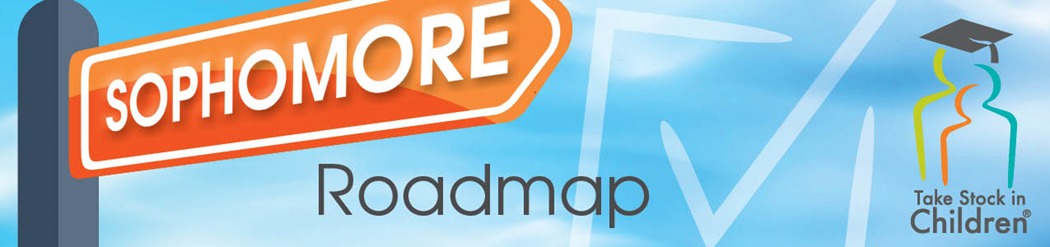 Visit the following websites: www.fafsa4caster.ed.gov, www.knowhow2go.org, www.college.gov, www.FederalStudentAid.ed.gov/myfsa , www.c3apply.org, www.act.org, www.collegescholarships.com,  www.collegeispossible.org, www.collegequest.com, www.collegenet.com, www.takestockinchildren.orgStay involved in at least one school club this year. 	What Club? _________________________			Begin researching different colleges/university/vocational schools and inquire about admission requirements.Get your PSAT Score Report from your guidance counselor.Obtain dates and locations of college fairs and parent nights in your area.Look for a way to volunteer and earn service hours.  Where? ______________________________________Look at websites to see what kind of scholarships you could apply for and if you need to take certain classes or volunteer with certain groups. 2nd SemesterWhat dates did/will you meet with your College Success Coach in Semester 2:  	Date: _____________________  Maintain “Active” status according to the Take Stock requirements during the 2nd semesterCircle your current Status.  	 ACTIVE		WARNING	PROBATION 1	          PROBATION 2Spring break is another great opportunity to earn more service hours!  How?  _______________________Regularly attend Take Stock meetings & workshops in the 1st semesterMeet regularly with your mentorMaintain regular contact with your Guidance CounselorPlan to attend TSIC events and participate in fundraisersGet your password & be aware of your grades by checking SKYWARD frequentlyKeep your Take Stock notebook up-to-date – bring to each meetingContinue working on your high school/career portfolio.Visit the following websites: www.fafsa4caster.ed.gov, www.knowhow2go.org, www.college.gov, www.FederalStudentAid.ed.gov/myfsa , www.c3apply.org, www.act.org, www.collegescholarships.com,  www.collegeispossible.org, www.collegequest.com, www.collegenet.com, www.takestockinchildren.orgNarrow down your interested areas of study. ___________________________________________________Choose your top colleges and universities.Find out what standardized tests your chosen colleges/universities prefer and accept for admission.  Make a timeline of deadlines and hang it on the wall to remind yourself when things need to be sent in.Meet with your Guidance Counselor & register for challenging classes to take next year: AP, dual enrollment, virtual, etc. Check the requirements for high school graduation, college admissions, Bright Futures scholarships, National Honor Society, and /or vocational schools. Check your school’s course catalogue for a complete list of programs offered. Stay academically competitive; take at least 2 Honors and 1 AP course in 11th Grade.What courses? _______________________________________________________________________Update your High School portfolio to include awards, honors, paid or volunteer work, extracurricular activities, as well as, any leadership roles you held in the 10th Grade.How many community service hours do you have to date: __________________________________________Work on your community service hours over the summer.	 How? _______________________________________________________________________________If you have any questions throughout the year, feel free to contact your College Success Coach!